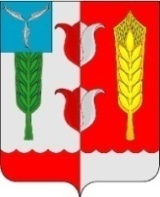 ОТДЕЛ ОБРАЗОВАНИЯ АДМИНИСТРАЦИИ КРАСНОПАРТИЗАНСКОГО МУНИЦИПАЛЬНОГО РАЙОНА САРАТОВСКОЙ ОБЛАСТИПриказ № 620.01.2014г.Об инвентаризации учебного имущества,переданным Министерством Обороны         На основании письма Министерства Обороны Российской Федерации (минобороны России) отдела военного комиссариата Саратовской области по городу Пугачёву, Пугачёвскому, Ивантеевскому и Краснопартизанскому районам № 1/1641 от 31.12.2013 года                                                     ПРИКАЗЫВАЮ:1. Руководителям образовательных учреждений:1.1.Привести в соответствие учебно-матермальную базу согласно п.14 инструкции и материально-технического оснащения, приложения № 1.1.2. До 20.05.2014 года сдать учебное имущество, переданное Министерством Обороны в отдел военного комиссариата Саратовской области по г. Пугачёв, Пугачёвскому, Ивантеевскому и Краснопартизанскому районам для переучёта и перераспределения его по учебным заведениям среднего (полного) образования. Имущество подлежащее сдаче и переучёту: КЯ-83, УПМН-2, УПОМЗ-2, У-ТМ-62, У-МУВ-2, У-МД-2, ДП-5, ДП-64, Ф-1, РГД-5, ВПХР, КЯ-56, У-МВЧ-62, У-МВЗ-57, ДП-22, У-ТМ-46, учебные патроны -.62, пехотная лопата с чехлом.2. Контроль за исполнением приказа оставляю за собой.Начальник отдела       	            О.Ю. Мурзаковаобразования